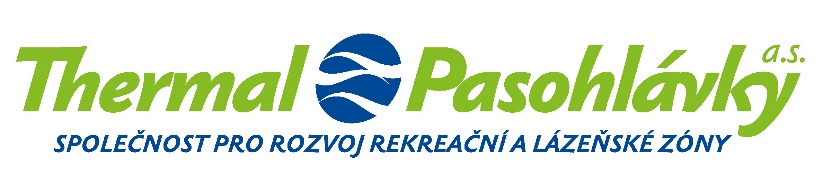 Společnost vedená u Krajského soudu v Brně, spisová značka B 4822Thermal Pasohlávky a.s.				adresát:Žerotínovo nám. 449/3, Veveří, 602 00 Brno				IČ: 27714608, DIČ: CZ27714608				bankovní spojení:					Československá obchodní banka, a.s.,kancelář:Cejl 530/73, 602 00 Brno+420 541 654 102office@thermalpasohlavky.czwww.thermalpasohlavky.czdatum:	7. 10. 2022vyřizuje:	Ing. Jiří BlanářObjednávka konzultací a přípravu podkladů k výběrovému řízení na zhotovitele stavby Vážený pane Mlčochu,v návaznosti na vaši nabídku ze dne 22. 9. 2022 u Vás objednáváme přípravné a konzultační práce k výběrovému řízení na zhotovitele stavby k projektu „Odborný léčebný ústav Pasohlávky – Sanatorium Pálava“. Obsahem spolupráce bude kontrola a příprava technických podkladů k tomuto výběrovému řízení. Další část spolupráce bude spočívat v konzultační činnosti v oblasti zvláštních podmínek a kvalifikační požadavků.	Přílohou tohoto dokumentu bude seznam podkladů - „Sanatorium Pálava - dokumenty k VŘ“, které mají být vypracovány k výběrovému řízení na Zhotovitele stavby Sanatoria Pálava, s odpovědnostmi za jejich zpracování. Tento seznam bude vymezovat rozsah činností dle této objednávky.Hodinová zúčtovací sazba je sjednána ve výši 980 Kč/hod bez DPH.Celková cena za provedené práce nepřesáhne částku 245 000,- Kč bez DPH.     Cena je splatná na základě daňového dokladu (faktury) vystavené na základě odsouhlaseného výkazu práce. Splatnost faktury min. 30 dní od data doručení.S pozdravem,……………………………………...Thermal Pasohlávky a.s.předseda představenstvaIng. arch. Jaroslav Klaška……………………………………...Thermal Pasohlávky a.s.člen představenstvaMUDr. Radovan VálekAkceptuji:……………………………………..............INVIN s.r.o.ředitel společnostiIng. Martin Mlčoch